Part A: Application DetailsAll parts of this EOI Form must be completed. NHIF SAH Finance requestedContact details for communications in respect of the EOI Conflicts of interestProject informationState / Territory procurement detailsConfidential informationRestrictionsPart B: Acknowledgement & ConsentThis part of the EOI Form must be completed and signed.The State / Territory represents and declares that the proposed project satisfies the eligibility criteria for a NHIF Loan and NHIF Grant as set out in the Guidelines and that its procurement process will result in the appointment of a registered community housing provider or SPV which engages in substantial trading or financial activities to undertake the proposed project.The State / Territory represents and declares that, to the best of its knowledge, the EOI Form submitted by it (including any supporting information or documentation) is true, complete and correct as at the date of lodgement of the EOI Form. If the State / Territory becomes aware of any inaccuracies in its submitted EOI Form or if there is any change in circumstances that would affect the State / Territory’s application for the proposed project to obtain NHIF SAH Finance, the State / Territory must notify Housing Australia immediately in writing. Giving false and misleading information is a serious offence under the Criminal Code Act 1995 (Cth).The State / Territory acknowledges that the EOI Form will not be assessed until it is deemed to be complete by Housing Australia. The State / Territory acknowledges that submission of the EOI Form is preliminary to submitting an Application for NHIF SAH Finance. If successful at the EOI stage, the Applicant may be invited to submit an Application either immediately or within the next 12 months (depending on the number of other EOIs received and the need for these to be prioritised by reference to the amount of uncommitted funds in the NHIF. The State / Territory acknowledges that submitting an EOI Form does not guarantee that the proposed project will receive NHIF SAH Finance and that there is no agreement between Housing Australia and the State / Territory for Housing Australia to provide NHIF SAH Finance to the proposed project unless (i) an Application for NHIF SAH Finance is submitted by the CHP/SPV, (ii) the CHP/SPV’s Application is approved by Housing Australia’s board, and (iii) documents are executed by Housing Australia and the relevant CHP/SPV.The State / Territory acknowledges that NHIF SAH Finance is limited and capped (as described in the Guidelines).The State / Territory acknowledges and agrees that completion and submission of this EOI Form is made at its own cost and risk, that the assessment of EOI Forms and selection of successful applicants is at the absolute discretion of Housing Australia and this EOI Form remains the property of Housing Australia.The State / Territory authorises and consents to the information contained in this EOI Form and any other information provided to Housing Australia in respect of the EOI Form submitted by the State / Territory (including any personal information provided by the State / Territory to Housing Australia or in respect of the EOI Form submitted by the State / Territory) to be collected by Housing Australia and disclosed by Housing Australia to:the Australian Taxation Office;the Housing Australia Board and Housing Australia’s employees and contractors;the Commonwealth of Australia, employees and contractors of the Commonwealth and other Commonwealth agencies for any purpose;State, Territory or local government agencies;the Auditor-General, Ombudsman or Information Commissioner;a Minister, House or a Committee of the Australian Parliament; andany other person or entity if such disclosure is in accordance with the Privacy Act 1988 (Cth) (Privacy Act) or is required by law or a court or tribunal order.The State / Territory agrees to comply with the Privacy Act and represents that it has complied with the requirements of the Privacy Act with respect to any personal information provided by the State / Territory to Housing Australia.The State / Territory agrees that the information provided to Housing Australia in respect of the EOI Form submitted by the State / Territory may be collected, used and disclosed by Housing Australia for the purpose of administering the NHIF, assessing the State / Territory’s EOI Form and any subsequent application, the ongoing management of the State / Territory’s EOI Form and application, and researching, monitoring and analysing the NHIF and its activities. Housing Australia does not intend to disclose personal information provided by the State / Territory to recipients located outside of Australia. Housing Australia’s privacy policy (available on the Housing Australia website at www.housingaustralia.gov.au) provides further information about Housing Australia’s management of personal information, including how personal information held by Housing Australia may be accessed, how personal information may be corrected and how individuals may complain about a breach of the Privacy Act.The State / Territory agrees that Housing Australia may request further information and conduct further checks to verify the contents and information provided in the State / Territory’s EOI Form, and the State / Territory agrees to provide any further information and assistance requested by Housing Australia and agrees to participate in a follow-up survey if requested.The State / Territory acknowledges and agrees Housing Australia and the Australian Government are not liable for any cost, loss or damage however caused (including negligence on the part of Housing Australia or the Australian Government) that is suffered or incurred by the State / Territory or any other person as a consequence of any matter or thing relating to, or incidental to its reliance on the Guidelines, its EOI Form or application, its participation in the NHIF Loan Program or NHIF Grant Program or provision of information in respect of the NHIF.	,	(the State / Territory) hereby agrees with the above terms:	[Insert name]Signature of authorised signatory	Signature of authorised signatory / witnessName and title of authorised signatory	Name and title of authorised signatory / witnessDate: 	Housing AustraliaNational Housing Infrastructure FacilityExpression of Interest Form for Social and Affordable Housing (SAH) Projects 
(EOI Form) 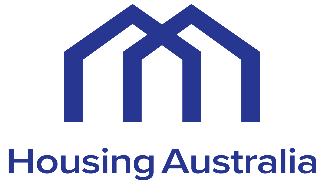 FOR State OR Territory SPONSORED PROJECTSBefore completing the EOI Form:This form is for a State or Territory to submit an expression of interest (EOI) for a project on behalf of an Applicant in circumstances where the State/Territory is proposing to deliver social or affordable housing project through a registered community housing provider (CHP) or a social or affordable housing special purpose vehicle (SPV), but that CHP/SPV is yet to be selected through the State/Territory’s procurement process.  This is not a form to be used by a State / Territory to receive NHIF SAH Finance directly.  If a State / Territory wishes to receive NHIF SAH Finance directly, it must use the “EOI Form – for all Applications”.Before completing the EOI Form it is recommended that the State / Territory reads the “Housing Australia Guidelines for National Housing Infrastructure Facility (NHIF) Social and Affordable Housing (SAH) Projects” (Guidelines) which is available on the Housing Australia website at www.housingaustralia.gov.au. Capitalised terms in this EOI Form have the same meaning as in the Guidelines, unless the context requires otherwise. State / Territories are also encouraged to contact Housing Australia by calling 1800 549 767 or emailing enquiries@housingaustralia.gov.au to discuss their proposal. The EOI Form:Information provided in the EOI Form will assist in determining a project’s eligibility to apply for a NHIF Loan and/or NHIF Grant.  Projects seeking both a NHIF Loan and a NHIF Grant are only required to complete one EOI Form. All parts of the EOI Form must be completed regardless of whether the project is seeking support for a NHIF Loan only, a NHIF Grant only, or applying for both a NHIF Loan and a NHIF Grant. If there is insufficient space to respond to the EOI Form, please attach additional pages with your response and refer to the relevant section of the EOI Form. EOI assessment:If your EOI Form is incomplete, it will not be assessed until ALL required information and documents are provided to Housing Australia. How to apply:Completed and signed EOI Forms (with all information and documentation required to be submitted with the EOI Form) must be submitted to Housing Australia by either: Post:	Level 10, Export House, 22 Pitt Street, Sydney NSW 2000Email:	enquiries@housingaustralia.gov.auEnquiries:If you have any questions, please contact Housing Australia by calling 1800 549 767 or by email at enquiries@housingaustralia.gov.au. FOR State OR Territory SPONSORED PROJECTSBefore completing the EOI Form:This form is for a State or Territory to submit an expression of interest (EOI) for a project on behalf of an Applicant in circumstances where the State/Territory is proposing to deliver social or affordable housing project through a registered community housing provider (CHP) or a social or affordable housing special purpose vehicle (SPV), but that CHP/SPV is yet to be selected through the State/Territory’s procurement process.  This is not a form to be used by a State / Territory to receive NHIF SAH Finance directly.  If a State / Territory wishes to receive NHIF SAH Finance directly, it must use the “EOI Form – for all Applications”.Before completing the EOI Form it is recommended that the State / Territory reads the “Housing Australia Guidelines for National Housing Infrastructure Facility (NHIF) Social and Affordable Housing (SAH) Projects” (Guidelines) which is available on the Housing Australia website at www.housingaustralia.gov.au. Capitalised terms in this EOI Form have the same meaning as in the Guidelines, unless the context requires otherwise. State / Territories are also encouraged to contact Housing Australia by calling 1800 549 767 or emailing enquiries@housingaustralia.gov.au to discuss their proposal. The EOI Form:Information provided in the EOI Form will assist in determining a project’s eligibility to apply for a NHIF Loan and/or NHIF Grant.  Projects seeking both a NHIF Loan and a NHIF Grant are only required to complete one EOI Form. All parts of the EOI Form must be completed regardless of whether the project is seeking support for a NHIF Loan only, a NHIF Grant only, or applying for both a NHIF Loan and a NHIF Grant. If there is insufficient space to respond to the EOI Form, please attach additional pages with your response and refer to the relevant section of the EOI Form. EOI assessment:If your EOI Form is incomplete, it will not be assessed until ALL required information and documents are provided to Housing Australia. How to apply:Completed and signed EOI Forms (with all information and documentation required to be submitted with the EOI Form) must be submitted to Housing Australia by either: Post:	Level 10, Export House, 22 Pitt Street, Sydney NSW 2000Email:	enquiries@housingaustralia.gov.auEnquiries:If you have any questions, please contact Housing Australia by calling 1800 549 767 or by email at enquiries@housingaustralia.gov.au. Is the State / Territory applying for 
(tick all applicable):Total amount of funding required ___________________and if known, please specify:	NHIF Loan: _____________ senior amount		           _____________ subordinated amount 	NHIF Grant:_____________ grant amountState / Territory 
(or name of State / Territory entity) Contact person name:Contact person’s title, role Phone number:Mobile number:Fax number:Email address:Physical AddressPostcodePostal Address(if different to above)PostcodeDoes the State / Territory, its employees or any consultants and technical advisers engaged on the project have any actual, potential or perceived conflicts of interest (including any professional, commercial or personal relationship with a party who is able to influence the NHIF EOI assessment or NHIF application process, or any relationship with, or interest in, an organisation which is likely to interfere with, or restrict, the State / Territory from carrying out the Proposed Project)?If so, please identify any such conflicts and provide details.(a)Summary and description of the proposed project:Please provide the following details (i) tenure mix - number of social / affordable / market dwellings, (ii) location, (iii) whether a registered community housing provider will own or lease the properties, (iv) whether construction has completed and if not, when construction can commence and is likely to be completed by, and (v) the cohorts the proposed project is aimed at providing social or affordable housing, (vi) the extent to which the dwellings will be designed in accordance with universal design principles)  (b)Why is the State / Territory seeking NHIF SAH Finance for the proposed project?Explain the State / Territory’s rationale for seeking NHIF SAH Finance, including any difficulties experienced in obtaining private sector funding for the proposed project.(c)Does the proposed project provide new social or affordable housing (including projects that will also provide other types of new housing) within Australia? Identify the likely effect of the proposed project on the supply and ongoing availability of social or affordable housing.Provide evidence in support of your response, including:Evidence demonstrating:the impact of the proposed project on the amount of housing;the impact of the proposed project on the timing of the supply of housing; andthe extent to which relevant approvals (for example, local, state and federal) are in place or underway and the status of any authorisations, consents, licences, exemptions, filings 
or registrations in respect of the proposed project.Project feasibility and construction programs for the proposed project.(d)What is the estimated total cost of the proposed project?Please provide (i) details of the estimated total cost of the project; broken down into land acquisition / use rights costs (if any), development costs, construction works, fees and expenses and any ongoing operational costs and expenses, and (ii) a copy of the financial model or budget for the proposed project(e)What are the funding sources for the proposed project and has the State / Territory and/or other parties provided (or committed to provide) funding / finance for the proposed project?Will any additional public or private sector funding or finance be sought for the proposed project from other parties (other than Housing Australia)?Provide details in support of your response (including the amount of funding, purpose of the funding, the type of funding, e.g. grant, land contribution or any other form of financial assistance, and the names of the relevant parties). (f)Will the proposed project be unlikely to proceed, or would be likely to proceed only at a much later date, or with a lesser impact on new affordable housing, without financing provided by Housing Australia? Provide evidence in support (for example, evidence that alternative finance could not be obtained that would make the proposed project viable or achieve the same impact on social or affordable housing supply; evidence of impact of debt cost savings associated with a NHIF loan on social or affordable housing outcomes).(g)If the answer to the above is No, and assume financial support from the NHIF is provided to the proposed project, what steps will the relevant State / Territory undertake to satisfy Housing Australia’s additionality requirements? If a project would otherwise proceed without Housing Australia financing, a State or Territory can still demonstrate additionality through other means.  This includes where the State or Territory provides evidence to Housing Australia that the funding provided by a NHIF grant under this application would enable the State or Territory to re-allocate funds to support another project (Additional Project) which would not otherwise proceed or could otherwise only have proceeded at a much later date, or with a lesser impact on new social or affordable housing. Please provide details for the Additional Project and the level of commitment the State or Territory is willing to provide to that Additional Project and the timing it expects to enter into a legally binding commitment to make its contribution to the Additional Project.Additionality in this context refers to the NHIF financing not displacing or substituting a State or Territory’s investment in the development of new social or affordable housing.(h)What concessions are required in order for the proposed project to proceed?If applying for a grant, the extent of grant necessary for the Applicant’s proposal to proceedIf applying for a loan, identify the loan concession(s) sought and rationale for them e.g. longer loan tenor than offered by commercial financiers, lower interest rates than offered by commercial financiers, extended period of capitalisation of interest, deferral of loan repayments or tailored repayment of loan, lower or different fee structureDetails of the procurement process the State / Territory has, or proposes to undertake, to select a CHP/SPV to undertake the Proposed Project.Provide (i) details of timing/key dates for the procurement, (ii) an overview of the procurement approach, (iii) details of how the State / Territory will select and assess a CHP/SPVs capacity to deliver the proposed project and ability to service any NHIF LoanIdentify any information in this application that should be treated as confidential in any subsequent NHIF SAH Finance documents and provide reasons in support.Identify any conditions or restrictions (for example, any corporate governance restrictions or any State government approvals or conditions that may be relevant to the Applicant) that may affect the State / Territory or Applicant’s ability to obtain NHIF SAH Finance, comply with any obligations under NHIF SAH Finance documents or carry out the proposed project.